1-8-17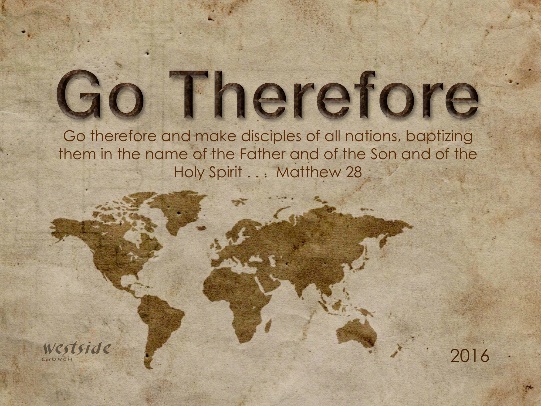 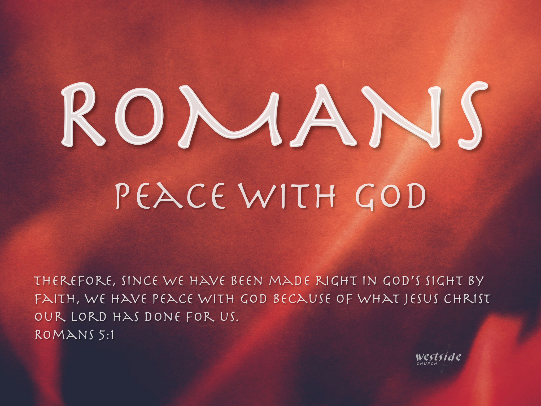 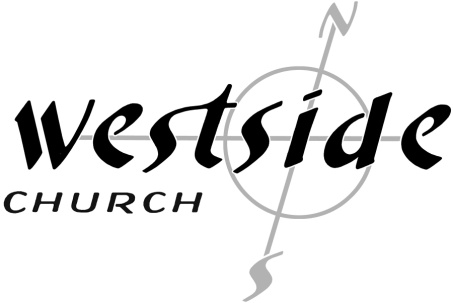 Romans #18New LifeOpening Comments Romans is about the Gospel The Gospel is about Jesus What The Bible SaysRomans 6:12-14 Do not let sin control the way you live; do not give in to sinful desires. 13  Do not let any part of your body become an instrument of evil to serve sin. Instead, give yourselves completely to God, for you were dead, but now you have new life. So use your whole body as an instrument to do what is right for the glory of God. 14  Sin is no longer your master, for you no longer live under the requirements of the law. Instead, you live under the freedom of God’s grace.New Life1.  Never Never Ever Give Up!Romans 6:12Do not let sin control the way you live; do not give in to sinful desires.How to take your stand against sin:2.  It’s difficult to sin while worshipping.Romans 6:13aDo not let any part of your body become an instrument of evil to serve sin. Instead, give yourselves completely to God . . .3.  Life always grows.Romans 6:13b. . . now you have new life. So use your whole body as an instrument to do what is right for the glory of God.IncreaseIsaiah 9:7 (ESV) Of the increase of his government and of peace there will be no end, on the throne of David and over his kingdom, to establish it and to uphold it with justice and with righteousness from this time forth and forevermore. The zeal of the LORD of hosts will do this.Luke 1:31-33 (ESV) 31 And behold, you will conceive in your womb and bear a son, and you shall call his name Jesus. 32 He will be great and will be called the Son of the Most High. And the Lord God will give to him the throne of his father David, 33 and he will reign over the house of Jacob forever, and of his kingdom there will be no end.”Philippians 1:6 (ESV) And I am sure of this, that he who began a good work in you will bring it to completion at the day of Jesus Christ.Genesis 1:28 (ESV) And God blessed them. And God said to them, “Be fruitful and multiply and fill the earth and subdue it and have dominion over the fish of the sea and over the birds of the heavens and over every living thing that moves on the earth.”Genesis 17:1-2 (NIV)      When Abram was ninety-nine years old, the Lord appeared to him and said, "I am God Almighty; walk before me and be blameless. [2] I will confirm my covenant between me and you and will greatly increase your numbers." Genesis 35:11 (NIV)      And God said to him, (Jacob) "I am God Almighty; be fruitful and increase in number. A nation and a community of nations will come from you, and kings will come from your body. Isaiah 9:3 (ESV) You have multiplied the nation; you have increased its joy . . .Isaiah 40:29 (NIV)      He gives strength to the weary        and increases the power of the weak. Luke 2:52 (ESV) And Jesus increased in wisdom and in stature and in favor with God and man.John 3:30 (NASB)      "He must increase, but I must decrease. Acts 6:7 (ESV) And the word of God continued to increase, and the number of the disciples multiplied greatly in Jerusalem, and a great many of the priests became obedient to the faith.Ephes. 4:16 (NIV)      From him the whole body, joined and held together by every supporting ligament, grows and builds itself up in love, as each part does its work. Colossians 1:10 (ESV) so as to walk in a manner worthy of the Lord, fully pleasing to him, bearing fruit in every good work and increasing in the knowledge of God.1 Thessalonians 3:12 (ESV) and may the Lord make you increase and abound in love for one another and for all, as we do for you,1 Thes. 4:10 (KJV)      And indeed ye do it toward all the brethren which are in all Macedonia: but we beseech you, brethren, that ye increase more and more; 1 Thes. 4:10 (ESV)  to do this more and more. 1 Thes. 4:10 (NASB)  excel still more, 1 Thes. 4:10 (MsgB)  Keep it up; get better and better at it. God is always about growing !!Areas in which we can increase:in every area !!         increase  !!Excel Still More !!!1 Thes. 4:1-18 (NIV)      Finally, brothers, we instructed you how to live in order to please God, as in fact you are living. Now we ask you and urge you in the Lord Jesus to do this more and more.  . . .    9 Now about brotherly love we do not need to write to you, for you yourselves have been taught by God to love each other. 10And in fact, you do love all the brothers throughout Macedonia. Yet we urge you, brothers, to do so more and more. Finally:4.  Don’t slip into greasy grace.Romans 13:14Sin is no longer your master, for you no longer live under the requirements of the law. Instead, you live under the freedom of God’s grace.Response:What is God speaking to me?Specifically, how will I obey Him?